Dear Sir/Madam,1	At the request of the Chairman of Study Group 15 (Networks, Technologies and Infrastructures for Transport, Access and Home), I have the honour to inform you that this Study Group, in its meeting from 1 to 12 July 2019, agreed to delete Recommendations ITU-T L.125/L.14 and L.255/L.17, in accordance with the provisions of Resolution 1, Section 9, § 9.8.2, of WTSA (Rev. Hammamet, 2016). 25 Member States and 46 Sector Members participated in the meeting and there was no objection to this agreement.2	Annex 1 gives information about this agreement, including an explanatory summary about the reasons for the deletion.3	Having regard to the provisions of Resolution 1, Section 9, I should be grateful if you would inform me by 2400 hours UTC on 24 October 2019 whether your Administration/organization approves or rejects this deletion.	Should any Member States or Sector Members be of the opinion that deletion should not be accepted, they should advise their reasons for disapproving and the matter would be referred back to the Study Group.4	After the above-mentioned deadline, 24 October 2019, the Director of TSB will notify, in a Circular, the result of the consultation. This information will also be published in the ITU Operational Bulletin.Yours faithfully,(signed)Chaesub Lee
Director of the Telecommunication
Standardization BureauAnnex: 1ANNEX 1Recommendations proposed for deletion: ITU-T L.125/L.14 and L.255/L.17L.125/L.14, Measurement method to determine the tensile performance of optical fibre cables under loadApproval date:	1992-07-31SummaryThis Recommendation deals with the measuring method for the cable tensile performances, recommending that IEC 794-1 method E1 “Tensile performance” shall be followed.Explanatory summary about the reasons for the deletionL.125/L.14 is now superseded by IEC 60794-1-21. All the related ITU-T Recommendations reference IEC 60794-1-21 rather than L.125/L.14. Therefore, this Recommendation is now considered obsolete.L.255/L.17, Implementation of connecting customers into the public switched telephone network (PSTN) via optical fibresApproval date:	1995-06-20SummaryThis Recommendation deals with the standardization of the components of the outside plant, suggesting that in all the network nodes the same objects should be used for the fibre storage and splicing, in order to ease the installation and maintenance activities.Explanatory summary about the reasons for the deletionThe items of the Recommendation can be considered at present “good installation practices” and are covered by L.50 and L.51. The Appendix I deals with Japanese and UK experiences. The concepts are now covered by L.90 and L.93. Therefore, this Recommendation is now considered obsolete._______________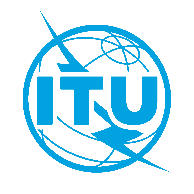 International telecommunication unionTelecommunication Standardization BureauInternational telecommunication unionTelecommunication Standardization BureauGeneva, 24 July 2019Geneva, 24 July 2019Ref:TSB Circular 189SG15/HOTSB Circular 189SG15/HOTo:-	Administrations of Member States of the Union;-	ITU-T Sector MembersTo:-	Administrations of Member States of the Union;-	ITU-T Sector MembersTel:+41 22 730 6356+41 22 730 6356To:-	Administrations of Member States of the Union;-	ITU-T Sector MembersTo:-	Administrations of Member States of the Union;-	ITU-T Sector MembersFax:+41 22 730 5853+41 22 730 5853To:-	Administrations of Member States of the Union;-	ITU-T Sector MembersTo:-	Administrations of Member States of the Union;-	ITU-T Sector MembersE-mail:tsbsg15@itu.int tsbsg15@itu.int Copy to:-	Associates of ITU-T Study Group 15; -	ITU Academia;-	The Chairman and Vice-Chairmen of ITU-T Study Group 15;-	The Director of the Telecommunication Development Bureau;-	The Director of the Radiocommunication BureauCopy to:-	Associates of ITU-T Study Group 15; -	ITU Academia;-	The Chairman and Vice-Chairmen of ITU-T Study Group 15;-	The Director of the Telecommunication Development Bureau;-	The Director of the Radiocommunication BureauSubject:Proposed deletion of Recommendations ITU-T L.125/L.14 and L.255/L.17 agreed to by ITU-T SG15 at its meeting 1-12 July 2019Proposed deletion of Recommendations ITU-T L.125/L.14 and L.255/L.17 agreed to by ITU-T SG15 at its meeting 1-12 July 2019Proposed deletion of Recommendations ITU-T L.125/L.14 and L.255/L.17 agreed to by ITU-T SG15 at its meeting 1-12 July 2019Proposed deletion of Recommendations ITU-T L.125/L.14 and L.255/L.17 agreed to by ITU-T SG15 at its meeting 1-12 July 2019